Document d’étape n°1.1 : analyse du marché du projetLa formalisation de ce document consiste à suivre un cahier des charges précis pour appliquer à votre projet les concepts théoriques de la ressource en lien avec ce D.E.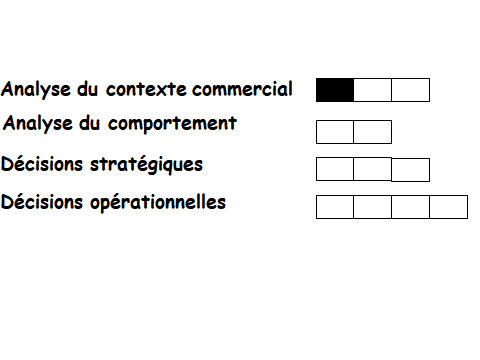 Ce D.E. permet l’acquisition des compétences suivantes.Identifier les marchés de référenceIdentifier les clients de la profession, les NCR et NCAQuantifier la demande théoriqueActivité à mener : Quantifier la demande théoriqueCahier des charges : Rédiger de manière professionnelle Exprimer le marché générique en terme de besoin,Définir les CP, NCR et NCA de manière cohérente avec les MP, MS et MC,Expliquer le calcul de la demande théorique manière détaillée,Expliquer la différence entre les MP et MS.Nom :                                                          Groupe :PFR :